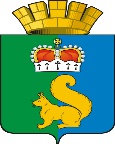 ПОСТАНОВЛЕНИЕ АДМИНИСТРАЦИИ ГАРИНСКОГО ГОРОДСКОГО ОКРУГА08.05. 2020                                     №  141п.г.т. Гари          В соответствии с Федеральным законом от 24 июня 1999 года № 120 - ФЗ «Об основах системы профилактики безнадзорности и правонарушений несовершеннолетних», распоряжением Правительства Российской Федерации от 22.03.2017 № 520-р, законами Свердловской области от 28 ноября 2001 года № 58-ОЗ «О профилактике безнадзорности и правонарушений несовершеннолетних в Свердловской области», от 15 июня 2011 года № 38-ОЗ «Об организации отдыха и оздоровления детей в Свердловской области», постановлением Правительства Свердловской области от 03.08.2017 № 558-ПП «О мерах по организации и обеспечению отдыха и оздоровления детей в Свердловской области», постановлением Правительства Свердловской области от 03.05.2018 № 234-ПП «О ежегодной областной межведомственной комплексной профилактической операции Подросток» (далее-постановление Правительства Свердловской области от 03.05.2018 № 234-ПП),  распоряжением Правительства Свердловской области от 26.02.2018 № 80-РП «Об утверждении межведомственного плана мероприятий по профилактике безнадзорности и правонарушений на 2018-2020 годы», в целях повышения эффективности действий органов и учреждений системы профилактики безнадзорности и правонарушений несовершеннолетних в летний период, руководствуясь Уставом Гаринского городского округа,	ПОСТАНОВЛЯЮ:Утвердить план мероприятий по проведению областной межведомственной комплексной профилактической операции «Подросток» на территории Гаринского городского округа в период с 15 апреля по 15 ноября 2020 года (приложение № 1).Рекомендовать председателю территориальной комиссии Гаринского района  по делам несовершеннолетних и защите их прав (Сысоевой И.В.) осуществлять координацию работы по подготовке и проведению мероприятий в рамках операции «Подросток» в 2020 году и координацию работы субъектов  и учреждений системы профилактики безнадзорности и правонарушений несовершеннолетних Гаринского городского округа по вопросам профилактики безнадзорности и правонарушений несовершеннолетних.Для организации и проведения операции «Подросток» в 2020 году создать рабочую группу (приложение №2).Во время комплексной профилактической операции «Подросток» обратить особое внимание на проведение мероприятий, направленных на реализацию Закона Свердловской области от 16.07.2009 года №73-ОЗ «Об установлении на территории Свердловской области мер по недопущению нахождения детей в местах, нахождения в которых может причинить вред здоровью детей, их физическому, интеллектуальному, психическому, духовному и нравственному развитию, и по недопущению нахождения детей в ночное время в общественных местах без сопровождения родителей (лиц, их заменяющих) или лиц, осуществляющих мероприятия с участием детей».Рекомендовать директору МКУ «Информационно-методический центр» Гаринского городского округа  (Е.Г. Зольниковой),   начальнику ОеП № 20 (дислокация пгт Гари) МО МВД РФ «Серовский» (Бурдову С.А.), и.о. начальнику Управления социальной политики по Гаринскому району (А.М. Шимовой),  ведущему инспектору отдела по содействию в трудоустройстве и спецпрограмм Гаринского городского округа  ГКУ СЗН СО «Серовский центр занятости» (Н.Л.Журавлёвой),   заведующему  амбулаторно- поликлиническим отделением р.п. Гари ГБУЗ СО «Серовская городская больница» (А.Л. Опарину):  - предоставить в срок до 15.10.2020 года обобщённые данные по результатам проведённой работы в рамках ОПМ «Подросток» в 2020 году в территориальную комиссию Гаринского района по делам несовершеннолетних и защите их прав.6. Рекомендовать председателю территориальной комиссии  Гаринского района по делам несовершеннолетних и защите их прав (Сысоевой И.В.):- ежемесячно заслушивать на заседаниях ТКДН и ЗП  должностных лиц о ходе выполнения мероприятий в рамках операции  «Подросток»;- в срок до 01 ноября 2020 года предоставить в Администрацию Северного управленческого округа, в областную комиссию по делам несовершеннолетних и защите их прав информацию о результатах проведённой операции «Подросток» на территории Гаринского городского округа в 2020 году.7. Настоящее постановление опубликовать (обнародовать).8. Контроль за исполнением настоящего постановления возложить на заместителя главы администрации Гаринского городского округа  Коробейникова В.В.Глава  Гаринского городского округа                                            С.Е. ВеличкоОб организации и проведении областной межведомственной комплексной профилактической операции «Подросток» в 2020 году на территории Гаринского городского округа 